附录A密评活动有效性证明记录密评委托证明表A-1委托证明文件密评活动证明表A-2密评活动证明密评活动质量文件表A-3密评报告评审密评人员资格证明表A-4密评人员资格情况表A-5密评人员考核成绩证明系统定级匹配证明表A-6系统定级备案证明文件类型合同/任务书/……签订时间20XX年XX月XX日委托单位委托金额XXXX元/——方案密评单价XXXX元/——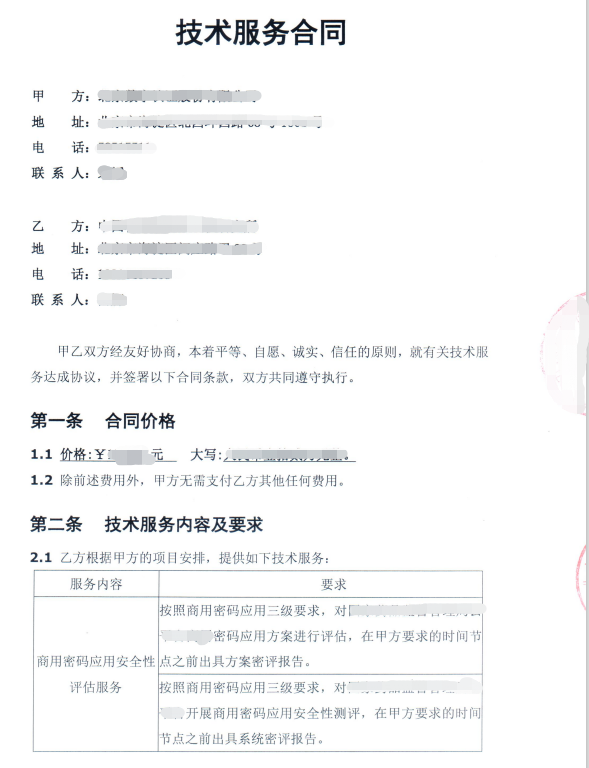 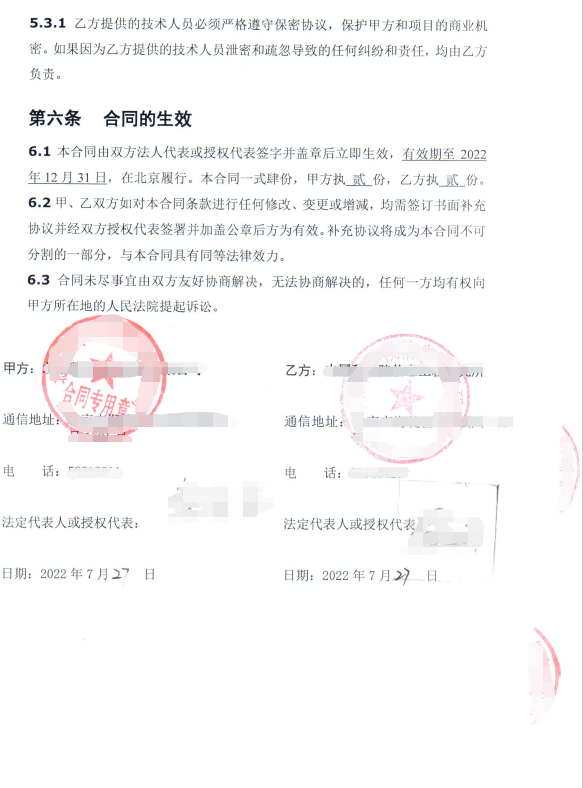 方案评估起止时间20XX年XX月XX日-20XX年XX月XX日密评人员{邮件记录截图示例}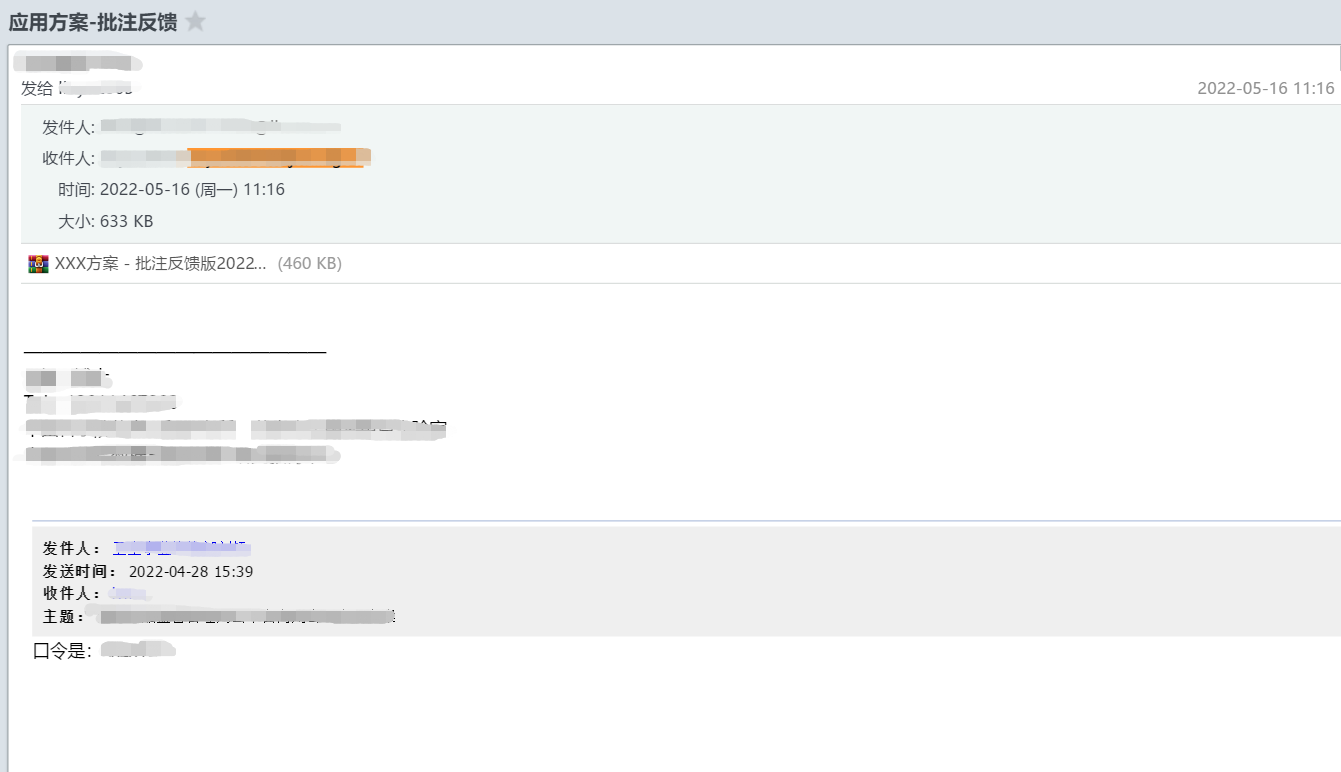 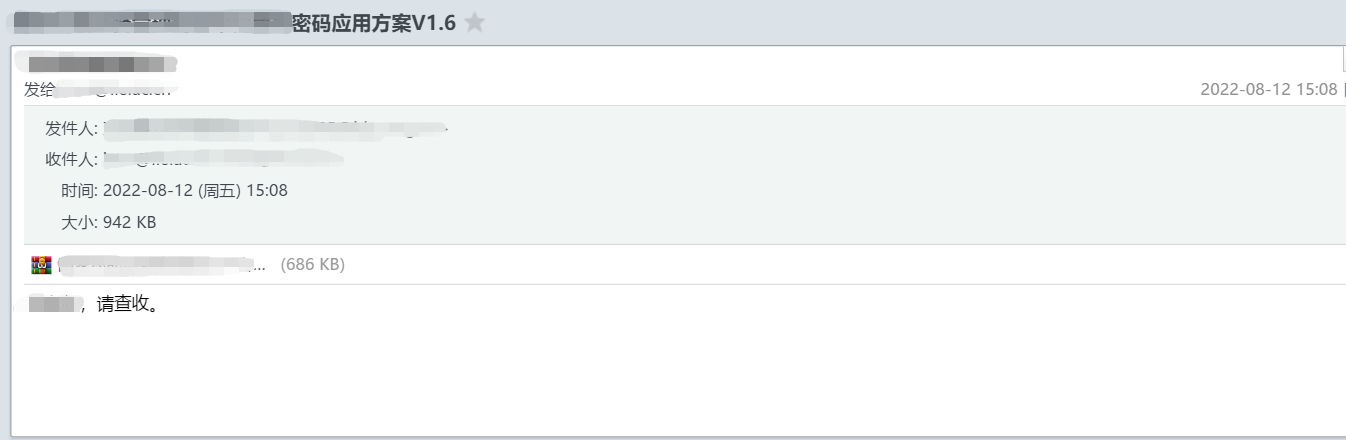 {邮件记录截图示例}{沟通信息截图例}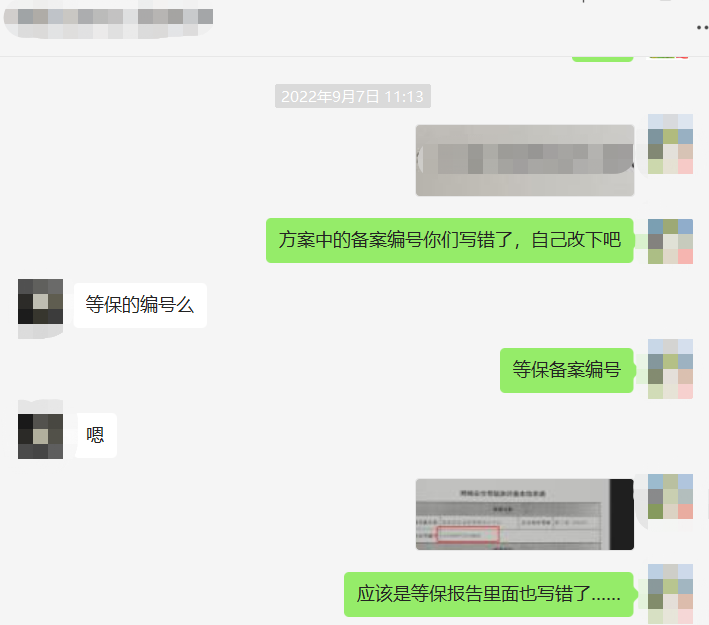 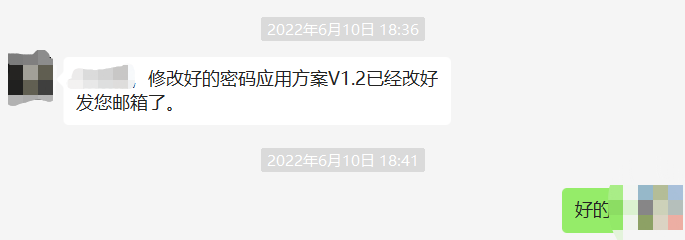 {沟通信息截图例}报告评审时间20XX年XX月XX日方案评估报告评审记录：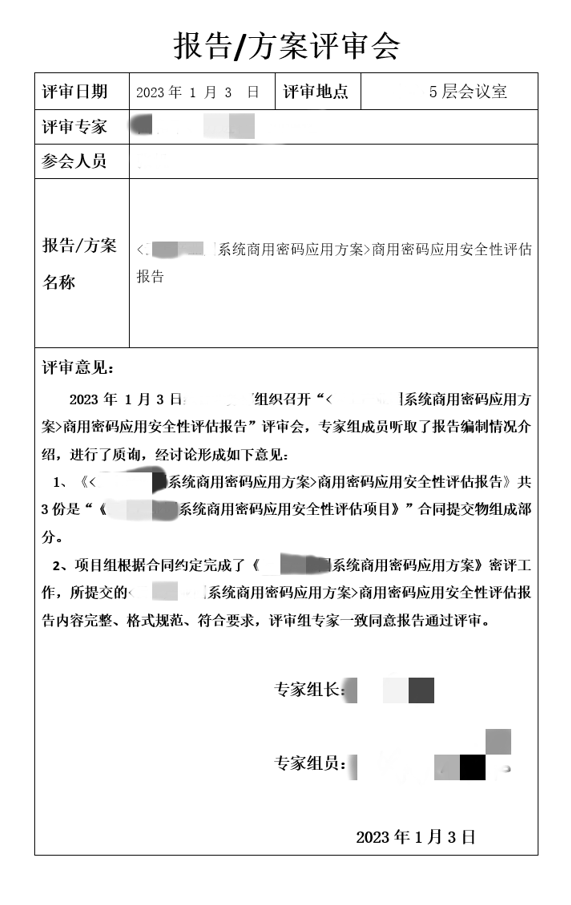 方案评估报告评审记录：序号姓名角色密评人员考试通过时间1{组长、密评报告编制人}20XX年XX月2{组员}20XX年XX月3{组员}20XX年XX月4{密评报告审核人}20XX年XX月5{密评报告批准人}20XX年XX月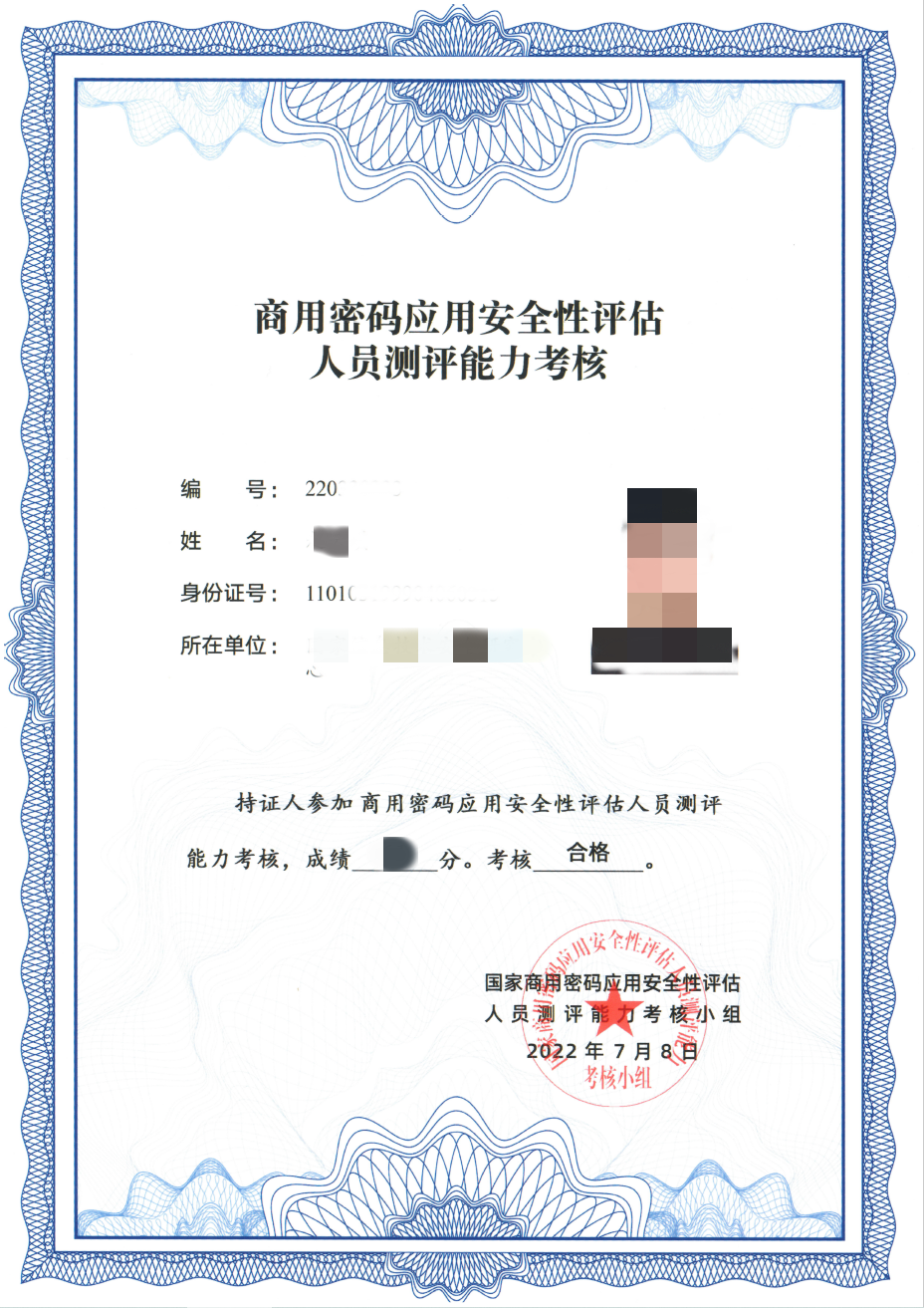 系统等保定级备案名称系统等保定级备案时间20XX年XX月XX日信息系统安全等级保护备案证明：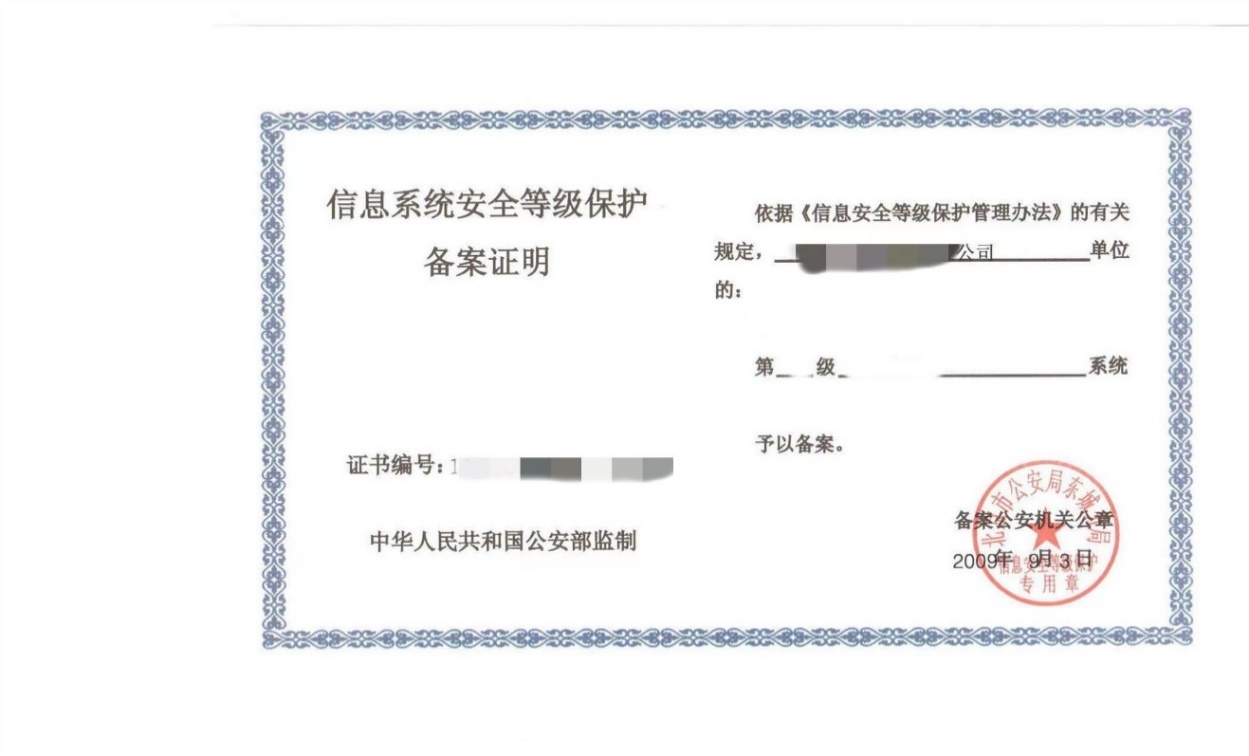 信息系统安全等级保护备案证明：